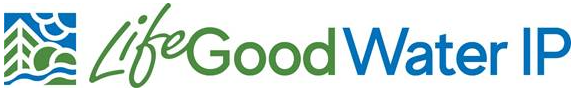 TIRGUS IZPĒTEAr augiem apstādītu mākslīgo peldošo salu izveide, iegāde, montāža un uzstādīšana  projekta “Balvu pilsētas NAI “Salmaņi” biodīķu ūdens kvalitātes uzlabošanas veicināšanas pasākumi” ietvaros(ID Nr. P/A „SAN-TEX” 2023-28 )1. Informācija par pasūtītāju:2. Tirgus izpētes priekšmets: Ar augiem apstādītu mākslīgo peldošo salu izveide, iegāde, montāža un uzstādīšana projekta “Balvu pilsētas NAI “Salmaņi” biodīķu ūdens kvalitātes uzlabošanas veicināšanas pasākumi” ietvaros, kas tiek īstenots saskaņā ar Eiropas Komisijas LIFE Vides programmas līdzfinansētā integrētā projekta “Latvijas upju baseinu apsaimniekošanas plāna ieviešanas laba virszemes ūdens stāvokļa sasniegšana – LIFE GOODWATER –  Nr. LIFE18 IPE/LV/000014 aktivitāti “C11 Mazās grantu shēmas izstrāde, lai atbalstītu vietējās iniciatīvas piesārņojuma ietekmes samazināšanai un ūdensobjektiem” projektu konkursu “Mazo grantu shēma ūdensobjektu kvalitātes uzlabošanai”, atbilstoši Tehniskajai specifikācijai (skat. 1.pielikumu). CPV kods: 45112720-8. 3. Piedāvājuma izvēles kritērijs: Tehniskai specifikācijai atbilstošs piedāvājums ar zemāko cenu.4. Līguma izpildes vieta: “Balvu pilsētas NAI “Salmaņu” biodīķi, Kubulu pagasts, Balvu novads.5. Līguma izpildes termiņš: līdz 30.05.2024; (Pretendents nav tiesīgs piedāvājumā norādīt garāku izpildes termiņu);6. Līgumcena: cenā jābūt iekļautiem visiem ar līguma izpildi saistītiem izdevumiem, t.sk., nodokļiem, nodevām, administratīvajām izmaksām, transporta izdevumiem, iespējamiem pakalpojuma sadārdzinājumiem, u.c., cenu izmaiņām, kā arī tādām izmaksām, kas nav minētas, bet bez kurām nebūtu iespējama pakalpojuma kvalitatīva un normatīvajiem aktiem atbilstoša līguma izpilde.7. Apmaksas nosacījumi: Apmaksa tiek veikta, pēc padarīto darbu pieņemšanas-nodošanas akta parakstīšanas un rēķina iesniegšanas, 20 (divdesmit) darba dienu laikā. Līguma darbības laikā, apmaksas kārtība nevar tikt mainīta.8. Prasības pretendentam:8.1. Pretendentam (juridiskai personai) jābūt reģistrētam LR Uzņēmumu reģistrā vai līdzvērtīgā reģistrā ārvalstīs. Informācija tiks pārbaudīta LR Uzņēmumu reģistra tīmekļvietnē https://www.ur.gov.lv/lv/ .8.2. Pretendenta rīcībā ir speciālists ar vismaz viena šāda veida projekta rakstīšanas pieredzi.8.3. Uz pretendentu nedrīkst būt attiecināmi Starptautisko un Latvijas Republikas nacionālo sankciju likuma 11.1 panta pirmajā daļā noteiktie izslēgšanas noteikumi. Informācija par izslēgšanas noteikumiem tiks pārbaudīta SIA “LURSOFT” mājas lapas www.lursoft.lv datu bāzes sadaļā “AML izziņa”. Pārbaude tiek veikta tikai pretendentam, kuram tiks piešķirtas līguma slēgšanas tiesības.9. Iesniedzamie dokumenti:9.1. Finanšu/ tehniskais piedāvājums (skat. 2.pielikumu).9.2. Pretendents brīvā formā iesniedz dokumentu par pieredzi līdzvērtīgā projektā.9.3. Ja tirgus izpētes piedāvājuma dokumentus paraksta pilnvarota persona – jāiesniedz šīs personas paraksttiesības apliecinoša dokumenta kopija.9.4. Ārvalstīs reģistrētām personām:9.4.1. ja pretendents ir reģistrēts līdzvērtīgā uzņēmumu vai saimnieciskās darbības reģistrā ārvalstīs – jāiesniedz attiecīgās institūcijas ārvalstīs izsniegtas reģistrācijas apliecības kopija ar apliecinātu tulkojumu latviešu valodā;9.4.2. par Starptautisko un Latvijas Republikas nacionālo sankciju likuma 11.1 panta pirmajā daļā minētajiem izslēgšanas noteikumiem ārvalstu uzņēmumam jāiesniedz:- attiecīgas ārvalstu iestādes izziņa par valdes/ padomes sastāvu;- pretendenta apliecinājums, ka izziņā norādītā informācija joprojām ir aktuāla.10. Piedāvājuma iesniegšanas datums, laiks, vieta, veids:10.1. Piedāvājumi var tikt nosūtīti pa pastu, ar kurjeru, iesniegti personīgi vai elektroniski līdz 22.12.2023., plkst.10.00.10.2. Piedāvājuma iesniegšanas vieta: Balvu novada pašvaldības aģentūra “SAN-TEX”, Bērzpils ielā 56, Balvi, Balvu nov., LV-4501.10.3. Ja piedāvājumu iesniedz nosūtot pa pastu vai kurjeru, pasūtītājam to ir jāsaņem norādītajā adresē līdz 10.1.punktā norādītajam piedāvājumu iesniegšanas termiņam.10.4. Sūtot elektroniski, pieteikums jāparaksta ar drošu elektronisko parakstu, vēstules tēmā jānorāda “Piedāvājums tirgus izpētei ar ID Nr. P/A „SAN-TEX” 2023 – 28” un jānosūta uz  e-pasta adresi:  vilmars.kubaks@inbox.lv .10.5. Piedāvājuma sūtījuma noformēšana: piedāvājumu ievieto aizlīmētā aploksnē, uz kuras norāda:- pretendenta nosaukumu un adresi;- pasūtītāja nosaukums un adresi;- atzīme ar norādi: Tirgus izpētei “Ar augiem apstādītu mākslīgo peldošo salu izveide, iegāde, montāža un uzstādīšana projekta “Balvu pilsētas NAI “Salmaņi” biodīķu ūdens kvalitātes uzlabošanas veicināšanas pasākumi” ietvaros”, ID Nr.P/A „SAN-TEX” 2023-28). Neatvērt līdz 22.12.2023., plkst.10.00”.11. Papildus informācija:11.1. Ja līdz noteiktajam piedāvājumu iesniegšanas termiņam netiek iesniegts neviens piedāvājums, pasūtītājs ir tiesīgs piedāvājuma termiņu pagarināt vai tirgus izpēti izbeigt bez rezultātiem.11.2. Ja līdz noteiktajam piedāvājumu iesniegšanas termiņam tiek iesniegti mazāk kā 3 (trīs) piedāvājumi, pasūtītājs rīkojas šādā secībā:11.2.1. pagarina piedāvājumu iesniegšanas termiņu;11.2.2. atkārtoti pagarina piedāvājumu iesniegšanas termiņu un, papildus, nosūta informāciju par tirgus izpēti uz vismaz 3 (trīs) (ja iespējams) piegādātāju e-pasta adresēm;11.2.3. trešo reizi pagarina piedāvājumu iesniegšanas termiņu un, papildus, ievieto tirgus izpētes publikāciju iepirkumu atbalsta mājas lapā Iepirkumi.lv https://www.iepirkumi.lv/ .11.3. Pasūtītājam nav pienākums veikt pilnīgi visas 11.2.punkta apakšpunktos norādītās darbības, ja 3 (trīs) pretendentu piedāvājumi tiek saņemti pirms vēl ir secīgi veiktas visas 11.2.punkta apakšpunktos norādītās darbības.11.4. Ja pasūtītājam, secīgi veicot 11.2.punkta apakšpunktos norādītās darbības, nav izdevies iegūt informāciju par vismaz 3 (trim) piegādātājiem, pasūtītājs izdara izvēli no 2 (diviem) pretendentiem vai slēdz iepirkuma līgumu ar vienīgo pretendentu, tirgus izpētes rezultātu apkopojumā attiecīgi aprakstot tirgus izpētes gaitu, izveidojušās situācijas īpašo raksturu un pamatojot izdarīto izvēli.11.5. Ja izsludinātās tirgus izpētes dokumentos ir nepieciešams veikt izmaiņas, pasūtītājs pārtrauc tirgus izpēti, izdara nepieciešamās izmaiņas un izsludina tirgus izpēti no jauna. Grozījumu veikšana jau izsludinātās tirgus izpētes ietvaros nav pieļaujama.11.6. Pasūtītājs ir tiesīgs jebkurā brīdī pārtraukt tirgus izpēti, veikt izmaiņas tirgus izpētes nosacījumos/ dokumentos un rīkot jaunu tirgus izpēti.11.7. Ja izraudzītais pretendents atsakās slēgt iepirkuma līgumu ar pasūtītāju, līguma slēgšanas tiesības tiek piedāvātas nākamajam pretendentam ar zemāko cenu/ augstāko punktu skaitu vai arī tirgus izpēte tiek pārtraukta, neizvēloties nevienu piedāvājumu.11.8. Pasūtītājs ir tiesīgs neslēgt iepirkuma līgumu, ja tam ir objektīvs pamatojums. Tirgus izpētes rezultāti ir saistoši pasūtītājam tad, ja tiek slēgts iepirkuma līgums.11.9. Ja ir iesniegti tirgus izpētē noteiktajām prasībām neatbilstoši piedāvājumi vai vispār nav iesniegti piedāvājumi, tirgus izpēte tiek izbeigta bez rezultāta.11.10. Uz pretendentu nedrīkst būt attiecināmi Starptautisko un Latvijas Republikas nacionālo sankciju likuma 11.1 panta pirmajā daļā noteiktie izslēgšanas noteikumi.11.11. Par jebkuru informāciju, kas ir konfidenciāla, pretendentam jābūt īpašai norādei.11.12. Piedāvājumi, kas ir iesniegti pēc norādītā piedāvājumu iesniegšanas termiņa, netiek vērtēti.12. Rezultātu paziņošana:12.1. 3 (trīs) darba dienu laikā pēc tirgus izpētes noslēgšanās, t.sk., tirgus izpētes pārtraukšanas vai izbeigšanas, pasūtītājs paziņo par tās rezultātiem:12.1.1. ievieto informāciju Balvu novada pašvaldības aģentūras “SAN-TEX” mājas lapas https://www.san-tex.lv/index.php/tirgus-izpetes sadaļā “SAN-TEX tirgus izpētes” (ja par to sākotnēji ir bijis ievietots paziņojums), norādot vismaz šādu informāciju:- tirgus izpētes rezultātu publicēšanas datumu;- pretendenta, kuram piešķirtas līguma slēgšanas tiesības, vārdu, uzvārdu/ nosaukumu, Reģ.Nr.;- līgumcenu bez PVN;- ja tirgus izpēte ir pārtraukta vai izbeigta, papildus jānorada izbeigšanas vai pārtraukšanas pamatojums.12.1.2. paziņojumu par rezultātiem nosūta pretendentiem uz to piedāvājumā norādītajām pasta vai e-pasta adresēm (ja ir saņemti piedāvājumi); paziņojumi par rezultātiem visiem pretendentiem nosūtāmi vienlaikus; paziņojumā norāda vismaz šādu informāciju:- visus tirgus izpētes pretendentus, un to piedāvātās cenas bez PVN;- tirgus izpētes uzvarētāju;- tikai noraidītajam pretendentam – noraidīšanas iemeslu.13. Personu datu apstrāde: Pasūtītājs tirgus izpētē iesniegtos personas datus ievāc, izmanto, glabā un dzēš, pamatojoties uz Eiropas parlamenta un Padomes Regulas (ES) 2016/679 (2016.gada 27.aprīlis) par fizisku personu aizsardzību attiecībā uz personas datu apstrādi un šādu datu brīvu apriti, ar ko atceļ Direktīvu 95/46/EK (Vispārīgā datu aizsardzības regula) 6.panta 1.punkta b) apakšpunktu, kas nosaka, ka datu apstrāde ir likumīga, ja apstrāde ir vajadzīga līguma, kura līgumslēdzēja puse ir datu subjekts, izpildei vai pasākumu veikšanai pēc datu subjekta pieprasījuma pirms līguma noslēgšanas un c) apakšpunktu, kas nosaka, ka apstrāde ir vajadzīga, lai izpildītu uz pārzini attiecināmu juridisku pienākumu, t.i., dati tiks izmantoti noteikto mērķu sasniegšanai. Jebkurā laikā persona ir tiesīga prasīt savu datu atjaunošanu, informāciju par datu lietošanu, kā arī prasīt datu dzēšanu. Pasūtītājas garantē, ka datu apstrādē tiek ievērotas Eiropas Savienības un nacionālo normatīvo aktu prasības.Pielikumā:1.pielikums – Tehniskā specifikācija;2.pielikums – Finanšu/ tehniskais piedāvājums (veidlapa).1.pielikumsTirgus izpēteiAr augiem apstādītu mākslīgo peldošo salu izveide, iegāde, montāža un uzstādīšana projekta “Balvu pilsētas NAI “Salmaņi” biodīķu ūdens kvalitātes uzlabošanas veicināšanas pasākumi” ietvaros, ID Nr.P/A „SAN-TEX” 2023/28TEHNISKĀ SPECIFIKĀCIJAAr augiem apstādītu mākslīgo peldošo salu izveide, iegāde, montāža un uzstādīšana projekta “Balvu pilsētas NAI “Salmaņi” biodīķu ūdens kvalitātes uzlabošanas veicināšanas pasākumi” ietvaros(ID Nr. P/A „SAN-TEX” 2023 – 28 )	Tirgus izpētes priekšmets: Ar augiem apstādītu mākslīgo peldošo salu izveide, iegāde, montāža un uzstādīšana projekta “Balvu pilsētas NAI “Salmaņi” biodīķu ūdens kvalitātes uzlabošanas veicināšanas pasākumi” ietvaros, kas tiek īstenots saskaņā ar Eiropas Komisijas LIFE Vides programmas līdzfinansētā integrētā projekta “Latvijas upju baseinu apsaimniekošanas plāna ieviešanas laba virszemes ūdens stāvokļa sasniegšana – LIFE GOODWATER –  Nr. LIFE18 IPE/LV/000014 aktivitāti “C11 Mazās grantu shēmas izstrāde, lai atbalstītu vietējās iniciatīvas piesārņojuma ietekmes samazināšanai un ūdensobjektiem” projektu konkursu “Mazo grantu shēma ūdensobjektu kvalitātes uzlabošanai”	Projekta uzdevuma mērķis: Biodīķos nepieciešamas uzstādīt un noenkurot ar augiem apstādītās mākslīgo peldošo salu grupu – 3 salas. Mākslīgas augu salas, kuras būs apstādītas ar ūdensaugiem, būtībā darbosies kā bioloģiskais filtrs, kas slāpekli un fosforu izmanto kā barības vielu augu saknēm.	Projekta uzdevums:  Biodīķos izveidot, iegādāties, uzstādīt un noenkurot ar augiem apstādītās mākslīgo peldošo salu grupu – 3 salas ( 1 sala būs 4m2 liela, 2 salas būs 2m2 lielas) 	Projekta īstenošanas vieta: Balvu pilsētas NAI biodīķu teritorija, Kubulu pag., Balvu novads, (Kadastra Nr. 38580090027).	Projekta izstrādes laiks: līdz 30.05.2024.	Projekta izstrādes nosacījumi:Attēls Nr. 1. Projekta “Balvu pilsētas NAI “Salmaņi” biodīķu ūdens kvalitātes uzlabošanas veicināšanas pasākumi”  īstenošanas vieta.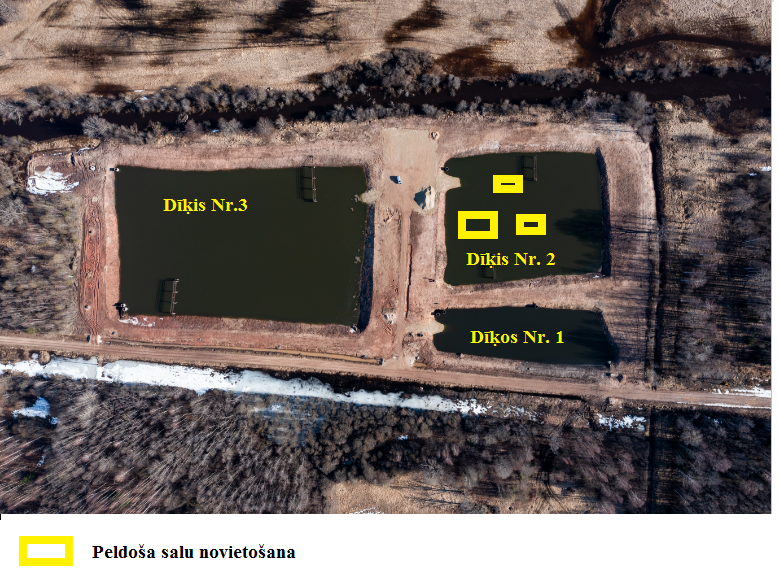 2.pielikumsTirgus izpēteiAr augiem apstrādītu mākslīgo peldošo salu izveide, iegāde, montāža un uzstādīšana projekta “Balvu pilsētas NAI “Salmaņi” biodīķu ūdens kvalitātes uzlabošanas veicināšanas pasākumi” ietvaros, ID Nr.P/A „SAN-TEX” 2023/28           [uz uzņēmuma veidlapas]FINANŠU/ TEHNISKAIS PIEDĀVĀJUMSAr augiem apstādītu mākslīgo peldošo salu izveide, iegāde, montāža un uzstādīšana projekta “Balvu pilsētas NAI “Salmaņi” biodīķu ūdens kvalitātes uzlabošanas veicināšanas pasākumi” ietvaros(ID Nr. P/A „SAN-TEX” 2023 – 28 )1. Finanšu piedāvājums:1.1. Finanšu piedāvājuma kopsavilkums:1.2.  Pretendents apliecina, ka piedāvājuma cenā ir iekļauti visi ar iepirkuma līguma izpildi saistītie izdevumi, t.sk., nodokļi, nodevas, administratīvās izmaksas, transporta izdevumi, iespējamie pakalpojuma sadārdzinājumi u.c. cenu izmaiņas, kā arī tādas izmaksas, kas nav minētas, bet bez kurām nebūtu iespējama pakalpojuma kvalitatīva un normatīvajiem aktiem atbilstoša līguma izpilde.1.3.  Pretendents piekrīt pasūtītāja noteiktajiem apmaksas nosacījumiem.1.4.  Pretendents apliecina, ka nav tādu apstākļu, kas liegtu piedalīties tirgus izpētē un izpildīt norādītās prasības.2. Līguma darbības termiņš:  30.05.2024. 3. Pretendenta piedāvājuma derīguma termiņš: ____ dienas pēc piedāvājumu iesniegšanas beigu termiņa.4. Informācija par pretendenta speciālistu:Speciālists (vārds, uzvārds, iegūtā kvalifikācija, izglītības dokumenta Nr.): ____________5.  Pretendents apliecina, ka apņemas izpildīt Pasūtītāja Tehniskajā specifikācijā noteiktās prasības.6.  Pretendents apliecina, ka ir informēts par būtiskākajiem līguma izpildei izvirzītajiem nosacījumiem.7. Cita papildus informācija (ja nepieciešams): Pielikumā: …20__.gada __._________[Amats, vārds uzvārds, paraksts]1________________PasūtītājsBalvu novada pašvaldības aģentūra “SAN-TEX”Reģistrācijas numurs90001663120Adrese, e-pasta adreseBērzpils iela 56, Balvi, Balvu nov., LV-4501, santex@balvi.lvKontaktpersona saistībā ar iepirkuma priekšmetuBalvu novada pašvaldības aģentūras “SAN-TEX” vides inženiere vai komunālinženierisIeva Liepiņa, mob. 27883850,Aivars Pugejs, mob. 29113054e-pasts: ieva.liepina@balvi.lv vai aivars.pugejs@balvi.lvKontaktpersona saistībā ar piedāvājuma sagatavošanu / iesniegšanuBalvu novada pašvaldības aģentūras “SAN-TEX” juristsVilmārs Kubaks, mob. 26186616 ,e-pasts: vilmars.kubaks@inbox.lvPasūtītāja darba laiksPirmdienās, otrdienās, trešdienās un ceturtdienās, piektdienās 8:00-17:00;Nr.PozīcijaSkaidrojumsDarba uzdevuma mērķis un sasniedzamais rezultātsBiodīķos nepieciešamas uzstādīt un noenkurot ar augiem apstādītās mākslīgo peldošo salu grupu – 3 salas. Mākslīgas augu salas, kuras būs apstādītas ar ūdensaugiem, būtībā darbosies kā bioloģiskais filtrs, kas slāpekli un fosforu izmanto kā barības vielu augu saknēm.Prasības darbamRisinājumam jābūt funkcionāliem, estētiskiem un ekonomiski pamatotiem, vienlaicīgi nodrošinot atbilstību LR spēkā esošiem normatīviem un noteikumiem.Darba plānotais sastāvsNepieciešams izveidot, piegādāt, uzstādīt un noenkurot Balvu pilsētas NAI biodīķos 3 peldošas salas, kas ir veidotas no peldošām dabīgas kokosšķiedras audzēšanas platformām ar iekļautu sakņu un dzinumu struktūru, kuras kopā satur plastmasa režģis savienošanai (izturīgs pret sasalšanu un atkausēšanu) un kuras ir pārklātas ar augu paklāju (iestādītiem augu stādiem).Vispārīgās prasības darbam1. sala - peldošā sala ⌀2m:Salas peldošā konstrukcija 4 m²Augu paklājs (apm. 18 stādi/kvm.) 4 m²Enkurošanai: Betona enkurs 25kg- 3gab.Karsti cinkota ķēde, Ø 10mm- 5 t.m.Skava karsti cinkota- 2 gab2. sala –  peldošā sala ⌀1m: - 2 gab.Salas peldošā konstrukcija 2 m² x2Augu paklājs (apm. 18 stādi/kvm.) 2 m² x2Enkurošanai: Betona enkurs 25kg- 3gab. x2Karsti cinkota ķēde, Ø 10mm- 5 t.m. x2Skava karsti cinkota- 2 gab x2Projekta izstrādes termiņš 30.05.2024.Projektēšanas uzdevumam pievienotie dokumenti1.attēls – Veicamo darbu zonas shēmaPasūtītājsBalvu novada pašvaldības aģentūra “SAN-TEX”, Reģ. Nr. 90001663120, Bērzpils iela 56, Balvi, Balvu nov., LV-4501, santex@balvi.lvPretendents(nosaukums, adrese, Reģ.Nr.)Paraksttiesīgā persona(personas, kura slēgs līgumu, vārds, uzvārds, amats;ja līgumu slēgs pilnvarota persona, tad papildus norāda pilnvaras izdošanas laiku un numuru)Informācija par norēķina kontu(banka, kods, konta Nr.)Pretendenta kontaktpersona(amats, vārds, uzvārds, tālr./mob., e-pasta adrese)Tirgus izpētes priekšmetsIzmaksas EUR (bez PVN)PVN 21%Kopā EUR (ar PVN)Ar augiem apstādītu mākslīgo peldošo salu izveide, iegāde, montāža un uzstādīšana projekta “Balvu pilsētas NAI “Salmaņi” biodīķu ūdens kvalitātes uzlabošanas veicināšanas pasākumi” ietvaros